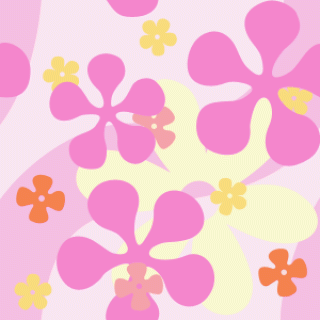 Термин «конструирование» означает приведение в определенное взаимоположение различных предметов, частей, элементов, от латинского слова constructio - построение. Под детским конструированием принято понимать разнообразные постройки из строительного материала, изготовление поделок и игрушек из бумаги, картона, деревянных деталей, природного материала.. По своему характеру оно более всего сходно и изобразительной деятельностью и игрой - в нем также отражается окружающая действительность. Постройки и поделки детей служат для практического использования (постройки - для игры, поделки - для украшения елки, для подарка маме и т. д.), поэтому должны соответствовать своему назначению. Конструирование является одним из наиболее естественных для ребенка и любимых им занятий. В процессе конструирования ребенок легко усваивает многие знания, умения и навыки: получает представление о форме и размере предметов, их физических свойствах, узнает название цветов и пр. Чем же конструирование привлекает ребенка? Прежде всего тем, что оно близко к играм и настоящей трудовой деятельности. В нем дети-дошкольники удовлетворяют свою потребность в игре; в нем находит отражение стремление ребенка действовать как взрослый, быть на него похожим.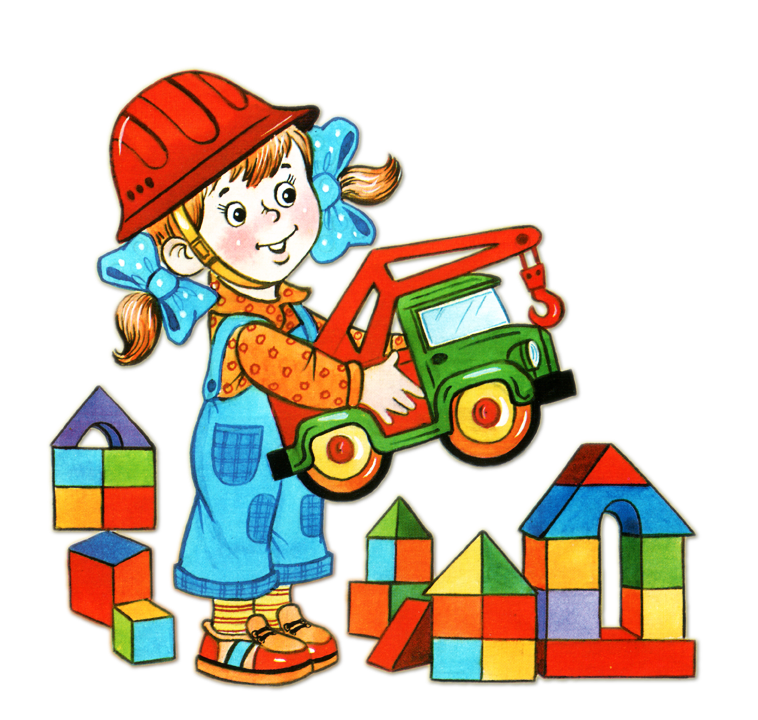 	Проследим, что должны уметь наши дети к концу учебного года: